Partnership Meeting 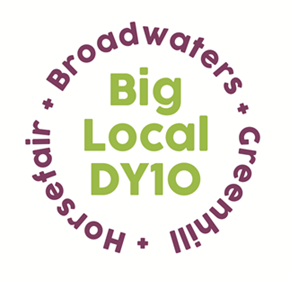 Notes15th April 2020,  Online Zoom Meeting7:00pm – 8:45pmPresent: Beth, Jayne, Brenda, Vander, Sarah, Robert, Matthew, Adrian, Stuart, Laura, HelenApologies: NoneNotes from March’s meeting: Read and approvedConflicts of Interest – Sarah – H.E.L.P SupportLTO - St George’s finance update – Partners were asked to look at the report that had been circulated over email. A spend report had been submitted to Local Trust and was accepted.Robert suggested to cover GDPR regulations, that the Partnership have a closed email group so that everyone can see each other’s emails and replies. Beth will send out an email to ask the Partners for consent.Plan Update – Brenda thanked Helen for her support on this. A plan was submitted, although Local Trust have not accepted it on the grounds that we already have funds. There are concerns around the amount of funding requests we are getting due to the pandemic.Security breach – Brenda informed the Partners that there had been a security breach of her email. She thanked Beth for raising the alarm and Stuart for his quick reaction to the issue. Brenda asked Partners if they would like their own Big Local emails. Partners felt this was not necessary.Covid-19 Support Update:Online Forum/Practical resources for families – The online forum is working well to connect organisations and has expanded, branching out to local schools and Citizens Advice. The Home-Start care package proposal that was agreed by Partners is underway and their first batch of boxes will be delivered on the 20th April. It was suggested that there was also a need for activity packs for other families that need support and a pick me up. These would be activity sheets split into three categories- under 5’s, 5-12 and adults. These would be distributed to people that are signposted by Home-Start, food banks and schools that do not have access to these resources and would need support the most. The Partnership recommended looking at 6 weeks of resources instead of 12 then reviewing it- this will be researched further.Big Local responses – Vander attended a Big Local response Zoom meeting this week. She said it was interesting to find out what other Big Locals responses where to the pandemic and recommended that Partners join the meetings. There was a discussion around purchasing Amazon Fire 7’s for local families that do not have access to the internet or an electronic device, although concerns were raised around the misuse of them and what Big Local DY10’s responsibility would be after they were handed to families. Local Trust are due. Local Trust are going to put together some guidance on issuing these. This will be looked into further.Website – Stuart discussed the need for a new website, which has come to light due to the renewal on Weebly and the emails in a few months. He has received a quote to migrate all pages onto a new site. The email renewal is June and Weebly’s renewal is next January. The Partnership agreed that more research needed to be done on this and recommended that Stuart look for other quotes.A.O.BH.E.L.P support – Sarah explained that H.E.L.P have now taken on a role of supporting people who are isolated and others who are in need as well as providing aid for the homeless. They help around 60 people per day and there is a concern that the need will get bigger. Over half of those people are in our area. The Partnership agreed on funding H.E.L.P £3000 for food for the next 6 weeks. This was proposed by Adrian and seconded by Vander.Citizen’s Advice Bureau proposal – Beth circulated Citizen’s Advice Bureaus proposal. They are experiencing a higher number of calls than ever before as people are struggling. CAB are asking for funding so that they can purchase vital resources that allow their advisers to work from home. Beth is to investigate this again and ensure that it is benefiting our area. The Partnership agreed to meet again two weeks from now. The next meeting will be Wednesday 29th April on Zoom at 7pm.